SPRINGFIELD HOUSE MEDICAL CENTRE275 Huddersfield Road,Oldham OL4 2RJTele: 0161 667 2480Email: OLDCCG.SpringfieldHouse@nhs.netwww.springfieldhousemedicalcentre.nhs.ukOpening TimesMonday:	08:00 – 18:30Tuesday:	08:00 – 18:30Wednesday:	08:00 – 18:30Thursday:	08:00 – 18:30Friday:	08:00 – 18:30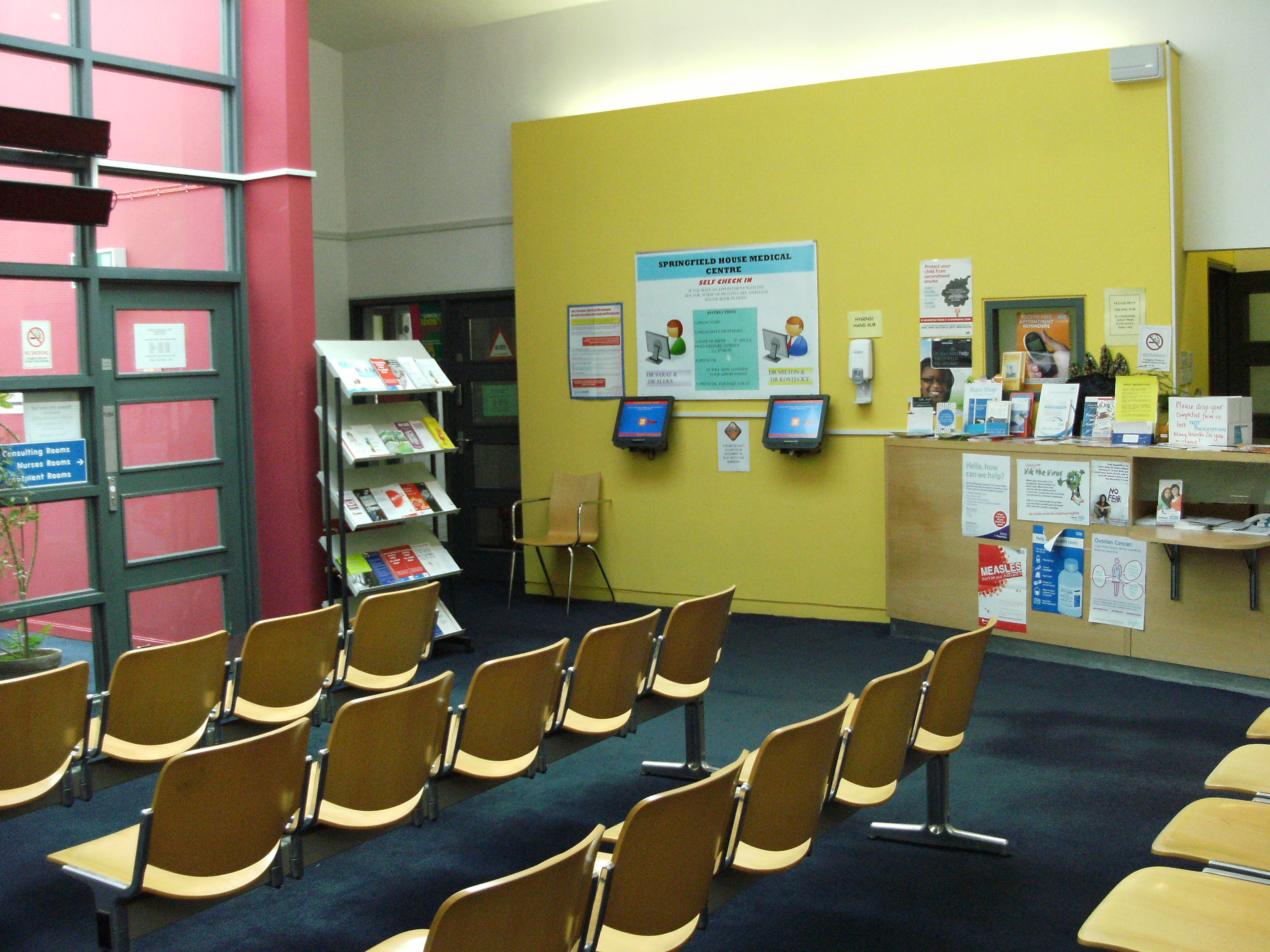 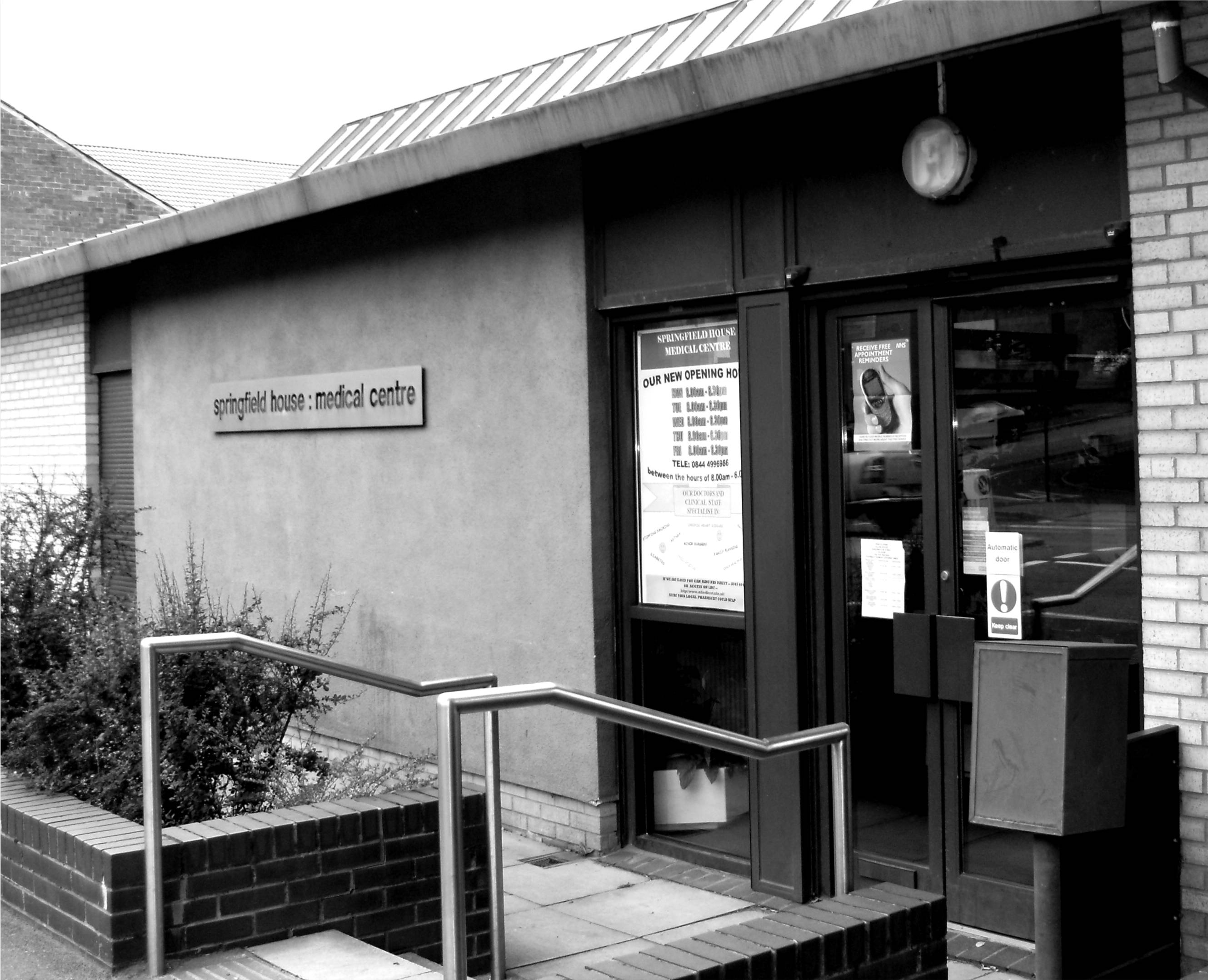 Doctor Saroj Saraf. MB DRCOG, DFFP (Female)Doctor Aleksandra Makojnik. MRCGP, DFSRH, Lekarz (Female)Doctor Daniel Coates MB ChB (Male)Doctor Benjamin Gibson MB ChB (Male) Doctor Joe Anne Ong MB ChB (Female)Mission Statement“The Practice is here to give our patients high quality care.Whilst you are visiting our premises you have the right to expect courtesyand consideration from our staff, our patients and visitors.”WELCOME TO  HOUSE MEDICAL CENTRE. Springfield House opened originally in 1968 as one of the first purpose-built surgeries in Oldham.  It was designed and built by two local practices in order to provide modern premises to serve their patients.Over the years as the provision of healthcare changed and more services were offered to patients, the premises became inadequate and modernisation was needed. In 1998 a new section was added to the original premises and the old section was extensively refurbished to provide the modern surgery you see today.Surgery TimesBank HolidaysPlease note we are closed on bank holidays.The Practice TeamOur staff are highly experienced and are there to help you. Practice Nurses. Joanne, RNSharon, RNClinical SupportJeanette – Assistant Practitioner. AdministrationLindsey – Practice ManagerSusan - Office Manager. ReceptionJoan 			  Lisa                                        Kirstie Linda 		               Saskia 		          Kath Melanie                           Sarah Nicola – Secretary/AdminRachel - Secretary/AdminNatalie – Secretary/AdminAppointments We operate a same day booking system as well as pre-bookable appointments. You can book up to 6 weeks in advance to see any of the Doctors. Appointments can be made by telephone, online or by calling into the surgery.  Urgent problems can be seen the same day and emergencies dealt with as soon as possible.  You can also book your own appointments, order your repeat prescriptions, get access to your medical records and inform us of any changes to your home address or telephone number, via our Clinical system. Please be punctual and if your appointment is no longer required please remember to cancel it.  If all the appointments have been booked you will be directed to the Walk-In-Centre, in the Integrated Care Centre, opposite the Bus Station, where appointments are not necessary. Please take time to look at our DNA policy which is available on our website.We offer same day appointments for children under the age of 5 years if clinically urgentPlease note that the Drs will only deal with one problem per appointment.Evening and Weekend - 7 day serviceGP appointments are now available at selected location in Oldham from:•6.30pm - 8pm Monday to Friday•10am - 2pm Saturday and SundayAnyone registered with an Oldham GP is able to choose from appointments available across the borough.  This is not a walk-in service.  These non-urgent and routine appointments must be booked in advance and may not be with your own GP.  Call 0161 934 2827 to book an appointmentStaff TrainingWe close one afternoon a month for staff training. Please see our website for dates each month.Repeat PrescriptionsPlease use the counterfoil on your prescription to request a repeat.  Hand this in at reception or place it in the box in the foyer.  Please allow 48 hours the prescription to be processed.  Alternatively you may send the request by post.  If you would like the prescription to be sent back to you by post please send a stamped addressed envelope. You can also order online – please ask at Reception to register with Patient Access or via email to oldccg.springfieldhouse@nhs.net Please note, we do not take repeat requests over the phone.Test Results.Results will only be given to the patient in person.  Please telephone or call into Reception CLINICSCarers Health ChecksPlease inform the surgery if you are a carer as you are eligible for a health check.NHS Health ChecksIf you are aged between 40 – 74 then please ask at reception if you are eligible for a free NHS health Check.Family Planning The Practice provides a full range of family planning and treatment during normal surgery times. Child Health SurveillanceThe Practice offers full developmental assessment and immunisation programmes.Minor SurgeryRun by Dr. Saraf, for the treatment/removal of warts, skin tags etc.COPD ClinicRun by Joanne and Sharon by appointment. Diabetic ClinicRun by Joanne and Sharon by appointment. Other Clinics -Hypertension, Asthma, Healthy Heart etc  We can offer you an appointment with one of our Nursing staff. Please ask at Reception.Vaccination for Foreign TravelBoth of our Practice Nurses are qualified and experienced to advise you of your requirements for travel vaccination.  Please allow at least six weeks before travel to organise and complete your vaccination course. Flu VaccinationThis is advised for patients with heart, lung, kidney disease or diabetes, for residents of nursing and retirement homes, for people over the age of 65 and Carers. Please contact the surgery during September for details of vaccination clinics.Chaperones All patients are entitled to have a chaperone present for any consultation. Please request this at the time of booking or speak to your GPHome VisitsAll home visit requests are triaged by the on call GP. All doctors are happy to visit patients at home when necessary.  Please try to come to surgery if at all possible as you may be dealt with more quickly and the examination facilities are better at the Practice premises.  If you do need a home visit please try to request it before 10.00am and give the receptionist as much information as possible so that visits can be prioritised in order of urgency.You and your doctorPatients are now registered with a “named” GP (dependant on your surname), for administrative reasons your medical card will be issued in the name of one doctor, however you can at any time express a preference for a particular doctor, for either all of your medical needs or on a care-by-case basis.  However, not all the doctors in the Practice provide all services and specific doctors may not be immediately available. If you have not been seen at the surgery for three years (or one year for those over the age of 65) you can request a check up appointment if you wish.Health AdviceIf you are unsure about whether you need to see a doctor or have a health query, you can call NHS 111 or speak to your local Pharmacist.Out of Hours Calls. If you require Urgent Medical Assistance between the hours of 18:30 and 8:00, when the Surgery is closed, you need to dial 111 directly.Calls to the NHS 111 Service are free from both landlines and mobiles.New PatientsWe are happy to welcome new patients to the Practice who are in our Practice boundary.  All new patients will be offered an appointment for a health check if necessary/required.  It is the patient’s responsibility to notify the surgery when an appointment made previously needs to be cancelled. Patients can choose which GP they wish to see.ComputerisationOur Practice is fully computerised, maintaining accurate medical records and registered under the Date Protection Act and GDPR regulations. Please help us by advising as soon as possible of changes of name, address and telephone number.Data Protection and GDPRAll information held about patients is completely confidential. The Practice is registered under the Data Protection Act 1984. This Act protects data held on the computer system. We are fully compliant with the new GDPR regulations that came in to force in May 2018. Please see our website for more information.Right to ComplainWe always try to give you the best service possible but there may be times when you feel this has not happened.  If you have a complaint you must first bring it to the attention of one of our staff.  If the matter cannot be resolved on the spot and you wish to take if further, please telephone or write to our Office Manager, Susan Hall who will deal with it in the best possible way. Violence and AbuseThe Practice will not tolerate violence and verbal abuse towards any member of staff.  Violent and abusive patients will be reported to the Police and removed from the Doctors List. Comments and SuggestionsWe would welcome any comments and suggestions regarding our services but please understand that comments are not complaints and will not be dealt with as one.Disabled AccessOur premises have suitable access for disabled patients and all the patient areas, including waiting room, consulting rooms and toilets have wheelchair access.  There is also a designated disabled parking bay right outside the surgery.Walk In CentreIf you require treatment or advice with minor illnesses and injuries, such as infection and rashes, fractures and lacerations, emergency contraception and advice, stomach upsets, cuts and bruises or burns and strains you can attend the Walk In Centre in the Integrated Care Centre, on New Radcliffe Street in Oldham (opposite the bus station) without making an appointment.  The Centre is open 8am – 8pm, 7 days a week. Training PracticeAs a teaching Practice, medical students spend part of their training with us from Manchester Medical School. We would value your co-operation with this, but we understand if you do not want to be involved. Online AccessAll patients will have online access given at registrationPractice Area.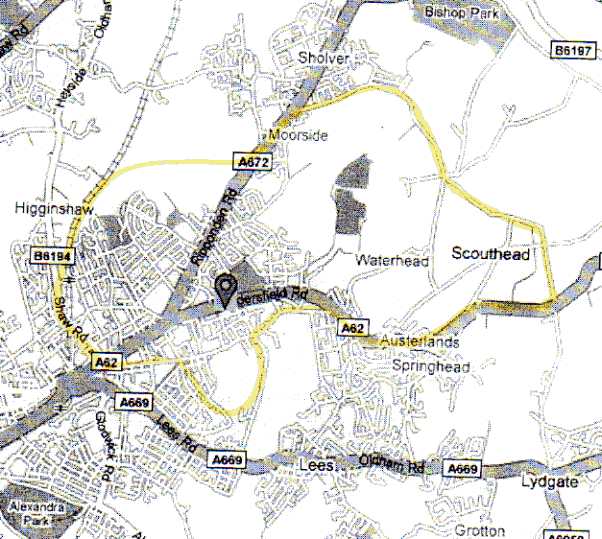 Primary Care Support Services (NHS).Advice on other Primary Care Services can also be obtained from:Primary Care Support Services3 Caxton RoadFulwoodPrestonPR2 9ZZTel: 01772 221 326Fax: 01772 221 447USEFUL INFORMATION. Clinical Commissioning Group (CCG)The surgery is included in the Oldham CCG.  The details are:-Oldham CCGEllen HouseWaddington StreetWestwood OldhamOL9 6EETel: 0161 622 6500Local Hospitals: Pennine Acute Hospitals.The Pennine Acute Hospitals have a single switchboard number, 0161 624 0420 from which you can be put through to any of there hospitals or wards. The addresses for the hospitals are:Fairfield General Hospital, Rochdale Old Road, Bury, Lancs. BL9 7TDRochdale Infirmary, Whitehall Street, Rochdale, Lancs. OL12 ONBBirch Hill Hospital,. Rochdale, Lancs. OL12 9QBNorth Manchester General Hospital, Delaunays Road, Crumpsall, Manchester M8 5RBThe Royal Oldham Hospital, Rochdale Road, Oldham. OL1 2JH NHS Foundation Trust. Telephone 0161 922 6000 (switchboard), , Ashton U Lyne, Lancs. OL6 9RWLOCAL PHARMACIES. Well Pharmacy, 242 Huddersfield Road, Oldham. OL4 2RB Telephone 0161 624 5768Moorside Pharmacy, .  Telephone 0161 620 1400Lloyds Pharmacy,  Telephone 0161 624 3529USEFUL TELEPHONE NUMBERS.MASH    (Multi Agency Safeguarding Hub)            0161 770 1122Andy’s Man Club #itsokaytotalk – www.andysmanclub.co.uk Please see leaflets/posters in the surgery for more informationMondayTuesdayWednesdayThursdayFridayDr S. Saraf09:00 – 10:00On Call08:30 – 11:0014:30 – 17:0008:00 – 11:0015:00 – 16:00--Dr  A Makojnik08:30 – 10:3015:00 – 17:00 Tutorial ---09:00 – 10:00On Call08:00 – 10:3013:30 – 16:00 Sexual HealthDr D. Coates--09:00 -10:00On Call08:30 – 11:0014:00 – 16:3008:30 – 11:0014:00 – 16:30Dr B. N Gibson08:00 – 10:3013:30 – 16:0009:00 – 10:00On Call09:00Tutorial15:00 – 17:00--Dr J Ong-09:00 – 11:3015:00 – 17:30-09:00 – 11:3008:30 – 10:00On callNHS 111111HospitalsHospitalsRoyal Oldham Hospital0161 624 0420Rochdale Infirmary & Birch Hill01706 377 777Manchester Royal Infirmary0161 276 1234North Manchester General (Crumpsall)0161 795 4567General Information General Information Oldham Clinical Commissioning Group0161 622 6500PALS - Patient Advice & Liaison Service (24 Hours)0800 389 8679FRANK (Confidential Advice on Drugs)0800 77 66 00Stop Smoking - Advice & Support0800 3288534Refuge - Domestic Violence (24 Hours)0808 808 9999Sexual Assault Centre - St Mary’s Hospital0161 276 6515Well Spring Pregnancy Crisis Centre – Royton0161 624 3563Citizens Advice Bureau0161 624 4870Oldham Bereavement Support0161 627 2902Spring Meadows Children’s Centre0161 770 8800Oldham Carers Centre0161 770 1188 (Option 1)
www.wired.me.uk/oldham-carers.aspHospices Hospices Dr Kershaw’s – Royton0161 624 2727Springhill – Rochdale01706 649920